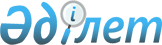 Об установлении публичного сервитутаПостановление акимата Иргизского района Актюбинской области от 26 августа 2021 года № 195
      В соответствии с подпунктом 1-1) статьи 17, пунктом 4 статьи 69 и пунктом 2 статьи 71-1 Земельного кодекса Республики Казахстан от 20 июня 2003 года, статьей 31 Закона Республики Казахстан от 23 января 2001 года "О местном государственном управлении и самоуправлении в Республике Казахстан", акимат Иргизского района ПОСТАНОВЛЯЕТ:
      1. Установить публичный сервитут на земельный участок общей площадью 43 656 гектаров расположенный на территории Иргизского района без изъятия у землепользователей, для проведения работ по разведке полезных ископаемых акционерным обществом "национальная горнорудная компания "Тау-Кен Самрук" сроком до 27 апреля 2026 года.
      2. Рекомендовать акционерным обществом "национальная горнорудная компания "Тау-Кен Самрук" привести земельные участки в состояние, пригодное для использования по целевому назначению, и определить в договоре с землепользователями обязанности по возмещению убытков и другие условия.
      3. Настоящее постановление вводится в действие со дня подписания.
					© 2012. РГП на ПХВ «Институт законодательства и правовой информации Республики Казахстан» Министерства юстиции Республики Казахстан
				
      Временно исполняющий обязанности 
акима района 

С. Конакбаев
